Схемарасположения земельного участка, с кадастровым номером 37:03:011404:409, расположенного по адресу: Ивановская область, Гаврилово-Посадский район, с. Закомелье, ул. Ильинская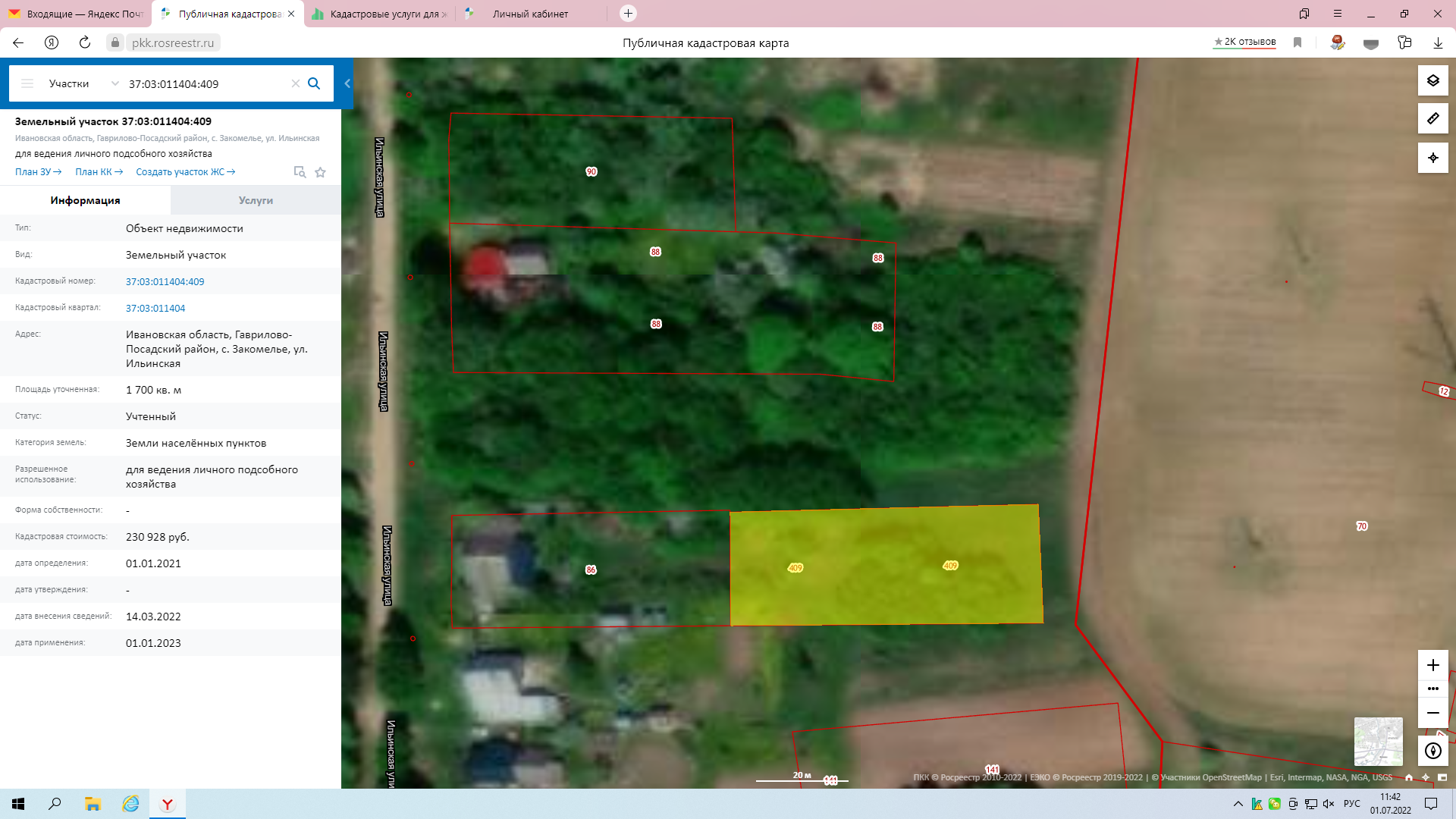 